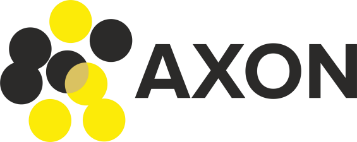 ПРОИЗВОДСТВЕННАЯ СИСТЕМА КОНТРОЛЯ НАНЕСЕНИЯ РИСУНКА ПС КНРСодержаниеПоддержание жизненного циклаПоддержание жизненного цикла осуществляется за счет сопровождения производственной системы контроля нанесения рисунков (ПС КНР) и включает в себя:Проведение модернизаций ПС КНР по заявкам клиента, консультации по вопросам установки и эксплуатации (по телефону, электронной почте).Программа технической поддержки, при которой оказываются следующие услуги:Помощь в установке ПС КНР;Помощь в настройке ПС КНР;Помощь в установке обновлений ПС КНР;Помощь в поиске и устранении проблем в случае некорректной работы ПС КНР;Пояснение функционала модулей ПС КНР.Устранение неисправностей, выявленных в ходе эксплуатации системыНеисправности, выявленные в ходе эксплуатации Программы, могут быть исправлены работой системы технической поддержки. При возникновении неисправностей в системе, либо необходимости в её доработке, Заказчик направляет Разработчику запрос. Запрос должен содержать:Тему запроса;Описание запроса; При наличии неисправности или сбоя – снимок с экрана.Запросы могут быть следующего вида: На решение Инцидента;На решение Проблемы;Запрос на обслуживание.Запрос направляется Заказчиком либо Пользователями Системы через любой удобный почтовый сервис. Разработчик принимает и регистрирует все запросы, исходящие от Заказчика, связанные с функционированием Системы. Каждому запросу автоматически присваивается уникальный номер. Уникальный номер запроса является основной единицей учета запроса и при последующих коммуникациях по поводу проведения работ следует указывать данный уникальный номер. После выполнения запроса Разработчик меняет его статус на «Обработано и отправляет в архив. Разработчик может обратится за уточнением информации по запросу, в тех случаях, когда указанной в запросе информации будет недостаточно для выполнения запроса. Заказчик в этом случае должен предоставить информацию, включая логи из компонентов, текстовые пакеты html и прочие необходимые атрибуты системы.Техническая поддержка системыДля оказания технической поддержки Системы выделен единый номер +7(343)-567-45-30Также пользователи сервиса могут направлять возникшие вопросы на электронную почту технической поддержки support@axon.systemУТВЕРЖДАЮГенеральный директорООО «АКСОН»Арсланов Дмитрий Борисович_________«____» _____________ 2021г.